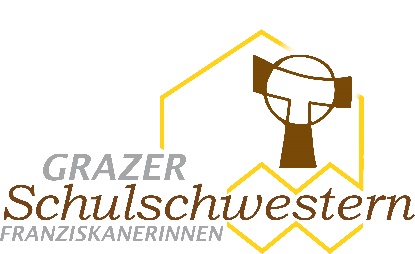 HÖHERE LEHRANSTALT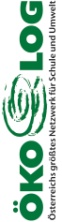 FÜR LANDWIRTSCHAFT UND ERNÄHRUNG		Graz-Eggenberg des Vereins für Franziskanische Bildung 			8020 Graz, Georgigasse 84aTel.: 0316/574098-134 E-mail: hla@schulschwestern.at, http://hla-schulschwestern.at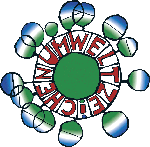 A N M E L D E F O R M U L A R   HLASchüler:innendaten: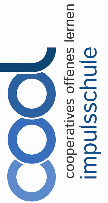 1. Familienname:   	                       	………………………………………..2. Vorname:    			Geschlecht:  
                     ………………………………..                                         ……………….3. Geboren am:      		         	 in:          		  	Land:                             ...............................           .........................................              ...........................4. Staatsbürgerschaft:    				  5. rel. Bekenntnis:                                       ..............................................                                     …………..……6. Sozialversicherungsnummer:			      7. Muttersprache :                 			…………………..		          ………….………………	8.Krankenkasse:   …………………9. Interesse an einem Internatsplatz? 		 JA			 NEIN (Bitte ankreuzen)10.Landwirtschaftlicher Betrieb zuhause?:  	  JA			 NEIN (Bitte ankreuzen)11. Eltern: 		................................................................................................................................................    Adresse:	……........................................................................................................................................   
    Telefon:     ……………………………		Mobil:  ………………………………….
     M@il:  …………………………………………………………    sonst erziehungsberechtigt: ………………………………………………………………………….12. Anmeldung für die Aufnahme:
1.Jahrgang 	2.Jahrgang	3.Jahrgang	
(Bitte ankreuzen)13. Zuletzt besuchte Schule, Schulnummer:14. In welchem Schuljahr wird (wurde) die allgemeine Schulpflicht (9. Schulstufe) erfüllt?      Datum:_______________				_____________________________________          Unterschrift des ErziehungsberechtigtenBeilagen:  unbeglaubigte Kopien von Geburtsurkunde, Staatsbürgerschaftsnachweis und Taufschein, Original und Kopie der Schulnachricht über das 1. Semester d. 4. Klasse, Einschreibegebühr € 15.- .